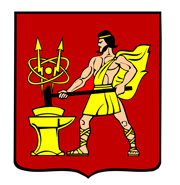 АДМИНИСТРАЦИЯ  ГОРОДСКОГО ОКРУГА ЭЛЕКТРОСТАЛЬМОСКОВСКОЙ   ОБЛАСТИПОСТАНОВЛЕНИЕ  ______26.07.2019_______ № ___516/7____О внесении изменений в муниципальную программу «Развитие системы образования городского округа Электросталь» на 2017-2021годыВ соответствии со ст. 179 Бюджетного Кодекса Российской Федерации, Федеральным законом от 06.10.2003 № 131-ФЗ «Об общих принципах организации местного самоуправления в Российской Федерации», Порядком разработки и реализации муниципальных программ городского округа Электросталь Московской области, утвержденным постановлением Администрации городского округа Электросталь Московской области от 27.08.2013 № 651/8, Уставом городского округа Электросталь Московской области, Администрация городского округа Электросталь Московской области ПОСТАНОВЛЯЕТ:	1. Утвердить прилагаемые изменения в муниципальную программу «Развитие системы образования городского округа Электросталь» на 2017-2021 годы, утвержденную постановлением Администрации городского округа Электросталь Московской области от 14.12.2016 № 896/16 (в редакции постановлений от 31.01.2017 №45/1, от 27.03.2017 №174/3, от 23.06.2017 №424/6, от 02.10.2017 №692/1, от 06.12.2017 №883/12, от 29.12.2017 №992/12, от 30.03.2018 №253/3, от 26.04.2018 №356/4, от 27.06.2018 №581/6, от 24.10.2018 №988/10, от 14.11.2018 №1036/11, от 21.12.2018 №1191/12, от 06.02.2019 №56/2, от 22.03.2019 №174/3, от 30.05.2019 №372/5, от 18.06.2019 №421/6).          2. Опубликовать настоящее постановление в газете «Официальный вестник» и разместить его на официальном сайте городского округа Электросталь Московской области в информационной телекоммуникационной сети «Интернет» по адресу: http://www.electrostal.ru.          3. Источником финансирования публикации принять денежные средства, предусмотренные в бюджете городского округа Электросталь Московской области по подразделу 0113 раздела 0100 «Другие общегосударственные вопросы». 4. Настоящее постановление вступает в силу после его официального опубликования. 5.  Контроль за исполнением настоящего постановления возложить на заместителя Главы  Администрации  городского  округа  Электросталь  Московской области  Кокунову М.Ю.Глава городского округа                                                                                           В.Я. Пекарев                                 УТВЕРЖДЕНЫ                                                                                                             постановлением   Администрации								городского округа Электросталь                                                                                    Московской области 								от ____26.07.2019____ № ___516/7__Изменения, которые вносятся в муниципальную программу"Развитие системы образования городского округа Электросталь»на 2017-2021 годы(далее – муниципальная программа)        1.Позицию «Источники финансирования муниципальной программы, в том числе по годам» Паспорта муниципальной программы изложить в следующей редакции:       «                                                                                                                                    ».          2.В приложении №1 к муниципальной программе «Планируемые результаты реализации муниципальной программы «Развитие системы образования городского округа Электросталь» на 2017-2021 годы» раздел «Подпрограмма III «Дополнительное образование, воспитание и психолого-социальное сопровождение детей дополнить пунктом 1.10. следующего содержания:«                                                                                                                                                                                                                                     ».       3.В приложении №2 к муниципальной программе «Методика расчета значений показателей эффективности реализации муниципальной программы «Развитие системы образования городского округа Электросталь» на 2017-2021 годы» раздел «Подпрограмма III «Дополнительное образование, воспитание и психолого-социальное сопровождение детей» дополнить пунктом 1.10. следующего содержания:    «                                                                                                                                                                                                                              ».                                                                                                                                                                                                     »;        2) раздел «Перечень мероприятий подпрограммы III «Дополнительное образование, воспитание и психолого-социальное сопровождение детей» муниципальной программы «Развитие системы образования городского округа Электросталь» на 2017-2021 годы» изложить в следующей редакции:     «                                                                                                                                                                                                                                 ».Источники финансирования муниципальной программы, в том числе  по годам:Расходы (тыс.рублей)Расходы (тыс.рублей)Расходы (тыс.рублей)Расходы (тыс.рублей)Расходы (тыс.рублей)Расходы (тыс.рублей)Источники финансирования муниципальной программы, в том числе  по годам:Всего2017 год2018 год2019 год2020 год2021 годСредства бюджета городского округа Электросталь            
Московской области          3 769 153,60545 876,27803 251,94904 994,17765 025,22750 006,00Средства      
бюджета Московской области    10 631 731,511 738 316,511 983 843,002 308 723,612 618 730,391 982 118,00Средства федерального бюджета220 848,700,000,00114 972,60105 876,100,00Внебюджетные источники            0,000,000,000,000,000,00Всего, в том числе по годам:14 621 733,812 284 192,782 787 094,943 328 690,383 489 631,712 732 124,001.10.Доля детей в возрасте от 5 до 18 лет, использующих сертификаты дополнительного образованияпоказатель отраслевойпроцент---25Основное мероприятие 1.1.10.Доля детей в возрасте от 5 до 18 лет, использующих сертификаты дополнительного образованияпроцентОпределяется отношением числа детей в возрасте от 5 до 18 лет, использующих сертификаты дополнительного образования, к общей численности детей в возрасте от 5 до 18 лет, проживающих на территории муниципалитета.Рассчитывается по формуле:С= Чсерт/Чвсего,где:С – доля детей в возрасте от 5 до 18 лет, использующих сертификаты дополнительного образования;Чсерт – общая численность детей, использующих сертификаты дополнительного образования;Чвсего - численности детей в возрасте от 5 до 18 лет, проживающих на территории муниципалитетаДанные ИС - ЕИСДОП         4.В приложение №3 к муниципальной программе внести следующие изменения:         1) позицию «Источники финансирования подпрограммы по годам реализации и главным распорядителям бюджетных средств, в том числе по годам:» Паспорта подпрограммы I «Дошкольное образование» изложить в следующей редакции:«         4.В приложение №3 к муниципальной программе внести следующие изменения:         1) позицию «Источники финансирования подпрограммы по годам реализации и главным распорядителям бюджетных средств, в том числе по годам:» Паспорта подпрограммы I «Дошкольное образование» изложить в следующей редакции:«         4.В приложение №3 к муниципальной программе внести следующие изменения:         1) позицию «Источники финансирования подпрограммы по годам реализации и главным распорядителям бюджетных средств, в том числе по годам:» Паспорта подпрограммы I «Дошкольное образование» изложить в следующей редакции:«         4.В приложение №3 к муниципальной программе внести следующие изменения:         1) позицию «Источники финансирования подпрограммы по годам реализации и главным распорядителям бюджетных средств, в том числе по годам:» Паспорта подпрограммы I «Дошкольное образование» изложить в следующей редакции:«         4.В приложение №3 к муниципальной программе внести следующие изменения:         1) позицию «Источники финансирования подпрограммы по годам реализации и главным распорядителям бюджетных средств, в том числе по годам:» Паспорта подпрограммы I «Дошкольное образование» изложить в следующей редакции:«         4.В приложение №3 к муниципальной программе внести следующие изменения:         1) позицию «Источники финансирования подпрограммы по годам реализации и главным распорядителям бюджетных средств, в том числе по годам:» Паспорта подпрограммы I «Дошкольное образование» изложить в следующей редакции:«         4.В приложение №3 к муниципальной программе внести следующие изменения:         1) позицию «Источники финансирования подпрограммы по годам реализации и главным распорядителям бюджетных средств, в том числе по годам:» Паспорта подпрограммы I «Дошкольное образование» изложить в следующей редакции:«         4.В приложение №3 к муниципальной программе внести следующие изменения:         1) позицию «Источники финансирования подпрограммы по годам реализации и главным распорядителям бюджетных средств, в том числе по годам:» Паспорта подпрограммы I «Дошкольное образование» изложить в следующей редакции:«         4.В приложение №3 к муниципальной программе внести следующие изменения:         1) позицию «Источники финансирования подпрограммы по годам реализации и главным распорядителям бюджетных средств, в том числе по годам:» Паспорта подпрограммы I «Дошкольное образование» изложить в следующей редакции:«         4.В приложение №3 к муниципальной программе внести следующие изменения:         1) позицию «Источники финансирования подпрограммы по годам реализации и главным распорядителям бюджетных средств, в том числе по годам:» Паспорта подпрограммы I «Дошкольное образование» изложить в следующей редакции:«         4.В приложение №3 к муниципальной программе внести следующие изменения:         1) позицию «Источники финансирования подпрограммы по годам реализации и главным распорядителям бюджетных средств, в том числе по годам:» Паспорта подпрограммы I «Дошкольное образование» изложить в следующей редакции:«         4.В приложение №3 к муниципальной программе внести следующие изменения:         1) позицию «Источники финансирования подпрограммы по годам реализации и главным распорядителям бюджетных средств, в том числе по годам:» Паспорта подпрограммы I «Дошкольное образование» изложить в следующей редакции:«         4.В приложение №3 к муниципальной программе внести следующие изменения:         1) позицию «Источники финансирования подпрограммы по годам реализации и главным распорядителям бюджетных средств, в том числе по годам:» Паспорта подпрограммы I «Дошкольное образование» изложить в следующей редакции:«         4.В приложение №3 к муниципальной программе внести следующие изменения:         1) позицию «Источники финансирования подпрограммы по годам реализации и главным распорядителям бюджетных средств, в том числе по годам:» Паспорта подпрограммы I «Дошкольное образование» изложить в следующей редакции:«         4.В приложение №3 к муниципальной программе внести следующие изменения:         1) позицию «Источники финансирования подпрограммы по годам реализации и главным распорядителям бюджетных средств, в том числе по годам:» Паспорта подпрограммы I «Дошкольное образование» изложить в следующей редакции:«         4.В приложение №3 к муниципальной программе внести следующие изменения:         1) позицию «Источники финансирования подпрограммы по годам реализации и главным распорядителям бюджетных средств, в том числе по годам:» Паспорта подпрограммы I «Дошкольное образование» изложить в следующей редакции:«         4.В приложение №3 к муниципальной программе внести следующие изменения:         1) позицию «Источники финансирования подпрограммы по годам реализации и главным распорядителям бюджетных средств, в том числе по годам:» Паспорта подпрограммы I «Дошкольное образование» изложить в следующей редакции:«Источники финансирования подпрограммы по годам реализации и главным распорядителям бюджетных средств, в том числе по годам:Источники финансирования подпрограммы по годам реализации и главным распорядителям бюджетных средств, в том числе по годам:Источники финансирования подпрограммы по годам реализации и главным распорядителям бюджетных средств, в том числе по годам:Главный распорядитель бюджетных средствГлавный распорядитель бюджетных средствГлавный распорядитель бюджетных средствИсточники финансированияРасходы (тыс.руб.)Расходы (тыс.руб.)Расходы (тыс.руб.)Расходы (тыс.руб.)Расходы (тыс.руб.)Расходы (тыс.руб.)Расходы (тыс.руб.)Расходы (тыс.руб.)Расходы (тыс.руб.)Источники финансирования подпрограммы по годам реализации и главным распорядителям бюджетных средств, в том числе по годам:Источники финансирования подпрограммы по годам реализации и главным распорядителям бюджетных средств, в том числе по годам:Источники финансирования подпрограммы по годам реализации и главным распорядителям бюджетных средств, в том числе по годам:Главный распорядитель бюджетных средствГлавный распорядитель бюджетных средствГлавный распорядитель бюджетных средствИсточники финансированияИтогоИтого2017 год2018 год2019 год2019 год2020 год2020 год2020 год2021 год2021 годИсточники финансирования подпрограммы по годам реализации и главным распорядителям бюджетных средств, в том числе по годам:Источники финансирования подпрограммы по годам реализации и главным распорядителям бюджетных средств, в том числе по годам:Источники финансирования подпрограммы по годам реализации и главным распорядителям бюджетных средств, в том числе по годам:Всего по подпрограмме, в том числе по главным распорядителямВсего по подпрограмме, в том числе по главным распорядителямВсего по подпрограмме, в том числе по главным распорядителямВсего: в том числе:5 233 634,015 233 634,01842 053,531 091 665,501 127 494,081 127 494,081 078 057,501 078 057,501 078 057,501 094 363,401 094 363,40Источники финансирования подпрограммы по годам реализации и главным распорядителям бюджетных средств, в том числе по годам:Источники финансирования подпрограммы по годам реализации и главным распорядителям бюджетных средств, в том числе по годам:Источники финансирования подпрограммы по годам реализации и главным распорядителям бюджетных средств, в том числе по годам:Всего по подпрограмме, в том числе по главным распорядителямВсего по подпрограмме, в том числе по главным распорядителямВсего по подпрограмме, в том числе по главным распорядителямСредства бюджета
городского округа Электросталь Московской области1 629 764,261 629 764,26193 052,78339 097,50382 907,08382 907,08349 200,50349 200,50349 200,50365 506,40365 506,40Источники финансирования подпрограммы по годам реализации и главным распорядителям бюджетных средств, в том числе по годам:Источники финансирования подпрограммы по годам реализации и главным распорядителям бюджетных средств, в том числе по годам:Источники финансирования подпрограммы по годам реализации и главным распорядителям бюджетных средств, в том числе по годам:Всего по подпрограмме, в том числе по главным распорядителямВсего по подпрограмме, в том числе по главным распорядителямВсего по подпрограмме, в том числе по главным распорядителямСредства бюджета Московской области3 603 869,753 603 869,75649 000,75752 568,00744 587,00744 587,00728 857,00728 857,00728 857,00728 857,00728 857,00Источники финансирования подпрограммы по годам реализации и главным распорядителям бюджетных средств, в том числе по годам:Источники финансирования подпрограммы по годам реализации и главным распорядителям бюджетных средств, в том числе по годам:Источники финансирования подпрограммы по годам реализации и главным распорядителям бюджетных средств, в том числе по годам:Управление образования Администрации городского округа Электросталь Московской областиУправление образования Администрации городского округа Электросталь Московской областиУправление образования Администрации городского округа Электросталь Московской областиВсего: в том числе:5 198 482,755 198 482,75842 053,531 089 667,501 098 916,821 098 916,821 075 769,501 075 769,501 075 769,501 092 075,401 092 075,40Источники финансирования подпрограммы по годам реализации и главным распорядителям бюджетных средств, в том числе по годам:Источники финансирования подпрограммы по годам реализации и главным распорядителям бюджетных средств, в том числе по годам:Источники финансирования подпрограммы по годам реализации и главным распорядителям бюджетных средств, в том числе по годам:Управление образования Администрации городского округа Электросталь Московской областиУправление образования Администрации городского округа Электросталь Московской областиУправление образования Администрации городского округа Электросталь Московской областиСредства бюджета
городского округа Электросталь Московской области1 617 705,001 617 705,00193 052,78339 097,50370 847,82370 847,82349 200,50349 200,50349 200,50365 506,40365 506,40Источники финансирования подпрограммы по годам реализации и главным распорядителям бюджетных средств, в том числе по годам:Источники финансирования подпрограммы по годам реализации и главным распорядителям бюджетных средств, в том числе по годам:Источники финансирования подпрограммы по годам реализации и главным распорядителям бюджетных средств, в том числе по годам:Управление образования Администрации городского округа Электросталь Московской областиУправление образования Администрации городского округа Электросталь Московской областиУправление образования Администрации городского округа Электросталь Московской областиСредства бюджета Московской области3 580 777,753 580 777,75649 000,75750 570,00728 069,00728 069,00726 569,00726 569,00726 569,00726 569,00726 569,00Источники финансирования подпрограммы по годам реализации и главным распорядителям бюджетных средств, в том числе по годам:Источники финансирования подпрограммы по годам реализации и главным распорядителям бюджетных средств, в том числе по годам:Источники финансирования подпрограммы по годам реализации и главным распорядителям бюджетных средств, в том числе по годам:Администрация городского округа Электросталь Московской областиАдминистрация городского округа Электросталь Московской областиАдминистрация городского округа Электросталь Московской областиВсего: в том числе:8 862,008 862,000,001 998,002 288,002 288,002 288,002 288,002 288,002 288,002 288,00Источники финансирования подпрограммы по годам реализации и главным распорядителям бюджетных средств, в том числе по годам:Источники финансирования подпрограммы по годам реализации и главным распорядителям бюджетных средств, в том числе по годам:Источники финансирования подпрограммы по годам реализации и главным распорядителям бюджетных средств, в том числе по годам:Администрация городского округа Электросталь Московской областиАдминистрация городского округа Электросталь Московской областиАдминистрация городского округа Электросталь Московской областиСредства бюджета
городского округа Электросталь Московской области0,000,000,000,000,000,000,000,000,000,000,00Источники финансирования подпрограммы по годам реализации и главным распорядителям бюджетных средств, в том числе по годам:Источники финансирования подпрограммы по годам реализации и главным распорядителям бюджетных средств, в том числе по годам:Источники финансирования подпрограммы по годам реализации и главным распорядителям бюджетных средств, в том числе по годам:Администрация городского округа Электросталь Московской областиАдминистрация городского округа Электросталь Московской областиАдминистрация городского округа Электросталь Московской областиСредства бюджета Московской области8 862,008 862,000,001 998,002 288,002 288,002 288,002 288,002 288,002 288,002 288,00Источники финансирования подпрограммы по годам реализации и главным распорядителям бюджетных средств, в том числе по годам:Источники финансирования подпрограммы по годам реализации и главным распорядителям бюджетных средств, в том числе по годам:Источники финансирования подпрограммы по годам реализации и главным распорядителям бюджетных средств, в том числе по годам:Комитет по строительству, дорожной деятельности и благоустройства Администрации городского округа Электросталь Московской областиКомитет по строительству, дорожной деятельности и благоустройства Администрации городского округа Электросталь Московской областиКомитет по строительству, дорожной деятельности и благоустройства Администрации городского округа Электросталь Московской областиВсего: в том числе:26 289,2626 289,260,000,0026 289,2626 289,260,000,000,000,000,00Источники финансирования подпрограммы по годам реализации и главным распорядителям бюджетных средств, в том числе по годам:Источники финансирования подпрограммы по годам реализации и главным распорядителям бюджетных средств, в том числе по годам:Источники финансирования подпрограммы по годам реализации и главным распорядителям бюджетных средств, в том числе по годам:Комитет по строительству, дорожной деятельности и благоустройства Администрации городского округа Электросталь Московской областиКомитет по строительству, дорожной деятельности и благоустройства Администрации городского округа Электросталь Московской областиКомитет по строительству, дорожной деятельности и благоустройства Администрации городского округа Электросталь Московской областиСредства бюджета
городского округа Электросталь Московской области12 059,2612 059,260,000,0012 059,2612 059,260,000,000,000,000,00Источники финансирования подпрограммы по годам реализации и главным распорядителям бюджетных средств, в том числе по годам:Источники финансирования подпрограммы по годам реализации и главным распорядителям бюджетных средств, в том числе по годам:Источники финансирования подпрограммы по годам реализации и главным распорядителям бюджетных средств, в том числе по годам:Комитет по строительству, дорожной деятельности и благоустройства Администрации городского округа Электросталь Московской областиКомитет по строительству, дорожной деятельности и благоустройства Администрации городского округа Электросталь Московской областиКомитет по строительству, дорожной деятельности и благоустройства Администрации городского округа Электросталь Московской областиСредства бюджета Московской области14 230,0014 230,000,000,0014 230,0014 230,000,000,000,000,000,00                                                                                                                                                                                                 »;                    2) раздел «Перечень мероприятий подпрограммы I «Дошкольное образование» муниципальной программы «Развитие системы образования городского округа Электросталь» на 2017-2021 годы» изложить в следующей редакции:         «                                                                                                                                                                                                                                                                                                                                                           »;                                                                                                                                                                                                 »;                    2) раздел «Перечень мероприятий подпрограммы I «Дошкольное образование» муниципальной программы «Развитие системы образования городского округа Электросталь» на 2017-2021 годы» изложить в следующей редакции:         «                                                                                                                                                                                                                                                                                                                                                           »;                                                                                                                                                                                                 »;                    2) раздел «Перечень мероприятий подпрограммы I «Дошкольное образование» муниципальной программы «Развитие системы образования городского округа Электросталь» на 2017-2021 годы» изложить в следующей редакции:         «                                                                                                                                                                                                                                                                                                                                                           »;                                                                                                                                                                                                 »;                    2) раздел «Перечень мероприятий подпрограммы I «Дошкольное образование» муниципальной программы «Развитие системы образования городского округа Электросталь» на 2017-2021 годы» изложить в следующей редакции:         «                                                                                                                                                                                                                                                                                                                                                           »;                                                                                                                                                                                                 »;                    2) раздел «Перечень мероприятий подпрограммы I «Дошкольное образование» муниципальной программы «Развитие системы образования городского округа Электросталь» на 2017-2021 годы» изложить в следующей редакции:         «                                                                                                                                                                                                                                                                                                                                                           »;                                                                                                                                                                                                 »;                    2) раздел «Перечень мероприятий подпрограммы I «Дошкольное образование» муниципальной программы «Развитие системы образования городского округа Электросталь» на 2017-2021 годы» изложить в следующей редакции:         «                                                                                                                                                                                                                                                                                                                                                           »;                                                                                                                                                                                                 »;                    2) раздел «Перечень мероприятий подпрограммы I «Дошкольное образование» муниципальной программы «Развитие системы образования городского округа Электросталь» на 2017-2021 годы» изложить в следующей редакции:         «                                                                                                                                                                                                                                                                                                                                                           »;                                                                                                                                                                                                 »;                    2) раздел «Перечень мероприятий подпрограммы I «Дошкольное образование» муниципальной программы «Развитие системы образования городского округа Электросталь» на 2017-2021 годы» изложить в следующей редакции:         «                                                                                                                                                                                                                                                                                                                                                           »;                                                                                                                                                                                                 »;                    2) раздел «Перечень мероприятий подпрограммы I «Дошкольное образование» муниципальной программы «Развитие системы образования городского округа Электросталь» на 2017-2021 годы» изложить в следующей редакции:         «                                                                                                                                                                                                                                                                                                                                                           »;                                                                                                                                                                                                 »;                    2) раздел «Перечень мероприятий подпрограммы I «Дошкольное образование» муниципальной программы «Развитие системы образования городского округа Электросталь» на 2017-2021 годы» изложить в следующей редакции:         «                                                                                                                                                                                                                                                                                                                                                           »;                                                                                                                                                                                                 »;                    2) раздел «Перечень мероприятий подпрограммы I «Дошкольное образование» муниципальной программы «Развитие системы образования городского округа Электросталь» на 2017-2021 годы» изложить в следующей редакции:         «                                                                                                                                                                                                                                                                                                                                                           »;                                                                                                                                                                                                 »;                    2) раздел «Перечень мероприятий подпрограммы I «Дошкольное образование» муниципальной программы «Развитие системы образования городского округа Электросталь» на 2017-2021 годы» изложить в следующей редакции:         «                                                                                                                                                                                                                                                                                                                                                           »;                                                                                                                                                                                                 »;                    2) раздел «Перечень мероприятий подпрограммы I «Дошкольное образование» муниципальной программы «Развитие системы образования городского округа Электросталь» на 2017-2021 годы» изложить в следующей редакции:         «                                                                                                                                                                                                                                                                                                                                                           »;                                                                                                                                                                                                 »;                    2) раздел «Перечень мероприятий подпрограммы I «Дошкольное образование» муниципальной программы «Развитие системы образования городского округа Электросталь» на 2017-2021 годы» изложить в следующей редакции:         «                                                                                                                                                                                                                                                                                                                                                           »;                                                                                                                                                                                                 »;                    2) раздел «Перечень мероприятий подпрограммы I «Дошкольное образование» муниципальной программы «Развитие системы образования городского округа Электросталь» на 2017-2021 годы» изложить в следующей редакции:         «                                                                                                                                                                                                                                                                                                                                                           »;                                                                                                                                                                                                 »;                    2) раздел «Перечень мероприятий подпрограммы I «Дошкольное образование» муниципальной программы «Развитие системы образования городского округа Электросталь» на 2017-2021 годы» изложить в следующей редакции:         «                                                                                                                                                                                                                                                                                                                                                           »;                                                                                                                                                                                                 »;                    2) раздел «Перечень мероприятий подпрограммы I «Дошкольное образование» муниципальной программы «Развитие системы образования городского округа Электросталь» на 2017-2021 годы» изложить в следующей редакции:         «                                                                                                                                                                                                                                                                                                                                                           »;                                                                                                                                                                                                 »;                    2) раздел «Перечень мероприятий подпрограммы I «Дошкольное образование» муниципальной программы «Развитие системы образования городского округа Электросталь» на 2017-2021 годы» изложить в следующей редакции:         «                                                                                                                                                                                                                                                                                                                                                           »;                                                                                                                                                                                                 »;                    2) раздел «Перечень мероприятий подпрограммы I «Дошкольное образование» муниципальной программы «Развитие системы образования городского округа Электросталь» на 2017-2021 годы» изложить в следующей редакции:         «                                                                                                                                                                                                                                                                                                                                                           »;         5. В приложение №4 к муниципальной программе внести следующие изменения:         1) позицию «Источники финансирования подпрограммы по годам реализации и главным распорядителям бюджетных средств, в том числе по годам:» Паспорта подпрограммы II «Общее образование» изложить в следующей редакции:«         5. В приложение №4 к муниципальной программе внести следующие изменения:         1) позицию «Источники финансирования подпрограммы по годам реализации и главным распорядителям бюджетных средств, в том числе по годам:» Паспорта подпрограммы II «Общее образование» изложить в следующей редакции:«         5. В приложение №4 к муниципальной программе внести следующие изменения:         1) позицию «Источники финансирования подпрограммы по годам реализации и главным распорядителям бюджетных средств, в том числе по годам:» Паспорта подпрограммы II «Общее образование» изложить в следующей редакции:«         5. В приложение №4 к муниципальной программе внести следующие изменения:         1) позицию «Источники финансирования подпрограммы по годам реализации и главным распорядителям бюджетных средств, в том числе по годам:» Паспорта подпрограммы II «Общее образование» изложить в следующей редакции:«         5. В приложение №4 к муниципальной программе внести следующие изменения:         1) позицию «Источники финансирования подпрограммы по годам реализации и главным распорядителям бюджетных средств, в том числе по годам:» Паспорта подпрограммы II «Общее образование» изложить в следующей редакции:«         5. В приложение №4 к муниципальной программе внести следующие изменения:         1) позицию «Источники финансирования подпрограммы по годам реализации и главным распорядителям бюджетных средств, в том числе по годам:» Паспорта подпрограммы II «Общее образование» изложить в следующей редакции:«         5. В приложение №4 к муниципальной программе внести следующие изменения:         1) позицию «Источники финансирования подпрограммы по годам реализации и главным распорядителям бюджетных средств, в том числе по годам:» Паспорта подпрограммы II «Общее образование» изложить в следующей редакции:«         5. В приложение №4 к муниципальной программе внести следующие изменения:         1) позицию «Источники финансирования подпрограммы по годам реализации и главным распорядителям бюджетных средств, в том числе по годам:» Паспорта подпрограммы II «Общее образование» изложить в следующей редакции:«         5. В приложение №4 к муниципальной программе внести следующие изменения:         1) позицию «Источники финансирования подпрограммы по годам реализации и главным распорядителям бюджетных средств, в том числе по годам:» Паспорта подпрограммы II «Общее образование» изложить в следующей редакции:«         5. В приложение №4 к муниципальной программе внести следующие изменения:         1) позицию «Источники финансирования подпрограммы по годам реализации и главным распорядителям бюджетных средств, в том числе по годам:» Паспорта подпрограммы II «Общее образование» изложить в следующей редакции:«         5. В приложение №4 к муниципальной программе внести следующие изменения:         1) позицию «Источники финансирования подпрограммы по годам реализации и главным распорядителям бюджетных средств, в том числе по годам:» Паспорта подпрограммы II «Общее образование» изложить в следующей редакции:«         5. В приложение №4 к муниципальной программе внести следующие изменения:         1) позицию «Источники финансирования подпрограммы по годам реализации и главным распорядителям бюджетных средств, в том числе по годам:» Паспорта подпрограммы II «Общее образование» изложить в следующей редакции:«         5. В приложение №4 к муниципальной программе внести следующие изменения:         1) позицию «Источники финансирования подпрограммы по годам реализации и главным распорядителям бюджетных средств, в том числе по годам:» Паспорта подпрограммы II «Общее образование» изложить в следующей редакции:«         5. В приложение №4 к муниципальной программе внести следующие изменения:         1) позицию «Источники финансирования подпрограммы по годам реализации и главным распорядителям бюджетных средств, в том числе по годам:» Паспорта подпрограммы II «Общее образование» изложить в следующей редакции:«         5. В приложение №4 к муниципальной программе внести следующие изменения:         1) позицию «Источники финансирования подпрограммы по годам реализации и главным распорядителям бюджетных средств, в том числе по годам:» Паспорта подпрограммы II «Общее образование» изложить в следующей редакции:«         5. В приложение №4 к муниципальной программе внести следующие изменения:         1) позицию «Источники финансирования подпрограммы по годам реализации и главным распорядителям бюджетных средств, в том числе по годам:» Паспорта подпрограммы II «Общее образование» изложить в следующей редакции:«         5. В приложение №4 к муниципальной программе внести следующие изменения:         1) позицию «Источники финансирования подпрограммы по годам реализации и главным распорядителям бюджетных средств, в том числе по годам:» Паспорта подпрограммы II «Общее образование» изложить в следующей редакции:«         5. В приложение №4 к муниципальной программе внести следующие изменения:         1) позицию «Источники финансирования подпрограммы по годам реализации и главным распорядителям бюджетных средств, в том числе по годам:» Паспорта подпрограммы II «Общее образование» изложить в следующей редакции:«Источники финансирования подпрограммы по годам реализации и главным распорядителям бюджетных средств, в том числе по годам:Источники финансирования подпрограммы по годам реализации и главным распорядителям бюджетных средств, в том числе по годам:Главный распорядитель бюджетных средствГлавный распорядитель бюджетных средствИсточники финансированияРасходы (тыс.руб.)Расходы (тыс.руб.)Расходы (тыс.руб.)Расходы (тыс.руб.)Расходы (тыс.руб.)Расходы (тыс.руб.)Расходы (тыс.руб.)Расходы (тыс.руб.)Расходы (тыс.руб.)Расходы (тыс.руб.)Расходы (тыс.руб.)Расходы (тыс.руб.)Расходы (тыс.руб.)Источники финансирования подпрограммы по годам реализации и главным распорядителям бюджетных средств, в том числе по годам:Источники финансирования подпрограммы по годам реализации и главным распорядителям бюджетных средств, в том числе по годам:Главный распорядитель бюджетных средствГлавный распорядитель бюджетных средствИсточники финансированияИтогоИтого2017 год2018 год2018 год2019 год2019 год2020 год2020 год2020 год2021 год2021 год2021 годИсточники финансирования подпрограммы по годам реализации и главным распорядителям бюджетных средств, в том числе по годам:Источники финансирования подпрограммы по годам реализации и главным распорядителям бюджетных средств, в том числе по годам:Всего по подпрограмме, в том числе по главным распорядителям бюджетных средств:Всего по подпрограмме, в том числе по главным распорядителям бюджетных средств:Всего: в том числе:8 512 606,918 512 606,911 273 033,821 541 884,751 541 884,751 972 376,331 972 376,332 249 562,812 249 562,812 249 562,811 475 749,201 475 749,201 475 749,20Источники финансирования подпрограммы по годам реализации и главным распорядителям бюджетных средств, в том числе по годам:Источники финансирования подпрограммы по годам реализации и главным распорядителям бюджетных средств, в том числе по годам:Всего по подпрограмме, в том числе по главным распорядителям бюджетных средств:Всего по подпрограмме, в том числе по главным распорядителям бюджетных средств:Средства бюджета
г.о. Электросталь Московской области1 279 101,621 279 101,62185 526,56310 609,75310 609,75306 663,79306 663,79253 813,32253 813,32253 813,32222 488,20222 488,20222 488,20Источники финансирования подпрограммы по годам реализации и главным распорядителям бюджетных средств, в том числе по годам:Источники финансирования подпрограммы по годам реализации и главным распорядителям бюджетных средств, в том числе по годам:Всего по подпрограмме, в том числе по главным распорядителям бюджетных средств:Всего по подпрограмме, в том числе по главным распорядителям бюджетных средств:Средства бюджета Московской области7 021 982,597 021 982,591 087 507,261 231 275,001 231 275,001 560 065,941 560 065,941 889 873,391 889 873,391 889 873,391 253 261,001 253 261,001 253 261,00Источники финансирования подпрограммы по годам реализации и главным распорядителям бюджетных средств, в том числе по годам:Источники финансирования подпрограммы по годам реализации и главным распорядителям бюджетных средств, в том числе по годам:Всего по подпрограмме, в том числе по главным распорядителям бюджетных средств:Всего по подпрограмме, в том числе по главным распорядителям бюджетных средств:Средства федерального бюджета211 522,70211 522,700,000,000,00105 646,60105 646,60105 876,10105 876,10105 876,100,000,000,00Источники финансирования подпрограммы по годам реализации и главным распорядителям бюджетных средств, в том числе по годам:Источники финансирования подпрограммы по годам реализации и главным распорядителям бюджетных средств, в том числе по годам:Управление образования Администрации городского округа Электросталь Московской областиУправление образования Администрации городского округа Электросталь Московской областиВсего: в том числе:7 099 164,427 099 164,421 267 505,821 500 982,751 500 982,751 484 725,131 484 725,131 423 007,521 423 007,521 423 007,521 422 943,201 422 943,201 422 943,20Источники финансирования подпрограммы по годам реализации и главным распорядителям бюджетных средств, в том числе по годам:Источники финансирования подпрограммы по годам реализации и главным распорядителям бюджетных средств, в том числе по годам:Управление образования Администрации городского округа Электросталь Московской областиУправление образования Администрации городского округа Электросталь Московской областиСредства бюджета
г.о. Электросталь Московской области1 151 184,731 151 184,73185 526,56285 471,75285 471,75254 036,70254 036,70213 154,52213 154,52213 154,52212 995,20212 995,20212 995,20Источники финансирования подпрограммы по годам реализации и главным распорядителям бюджетных средств, в том числе по годам:Источники финансирования подпрограммы по годам реализации и главным распорядителям бюджетных средств, в том числе по годам:Управление образования Администрации городского округа Электросталь Московской областиУправление образования Администрации городского округа Электросталь Московской областиСредства бюджета Московской области5 944 873,795 944 873,791 081 979,261 215 511,001 215 511,001 227 582,531 227 582,531 209 853,001 209 853,001 209 853,001 209 948,001 209 948,001 209 948,00Источники финансирования подпрограммы по годам реализации и главным распорядителям бюджетных средств, в том числе по годам:Источники финансирования подпрограммы по годам реализации и главным распорядителям бюджетных средств, в том числе по годам:Управление образования Администрации городского округа Электросталь Московской областиУправление образования Администрации городского округа Электросталь Московской областиСредства федерального бюджета3 105,903 105,900,000,000,003 105,903 105,900,000,000,000,000,000,00Источники финансирования подпрограммы по годам реализации и главным распорядителям бюджетных средств, в том числе по годам:Источники финансирования подпрограммы по годам реализации и главным распорядителям бюджетных средств, в том числе по годам:Комитет по строительству, дорожной деятельности и благоустройству Администрации городского округа Электросталь Московской областиКомитет по строительству, дорожной деятельности и благоустройству Администрации городского округа Электросталь Московской областиВсего: в том числе:1 384 293,491 384 293,490,0035 588,0035 588,00480 500,20480 500,20820 977,29820 977,29820 977,2947 228,0047 228,0047 228,00Источники финансирования подпрограммы по годам реализации и главным распорядителям бюджетных средств, в том числе по годам:Источники финансирования подпрограммы по годам реализации и главным распорядителям бюджетных средств, в том числе по годам:Комитет по строительству, дорожной деятельности и благоустройству Администрации городского округа Электросталь Московской областиКомитет по строительству, дорожной деятельности и благоустройству Администрации городского округа Электросталь Московской областиСредства бюджета
г.о. Электросталь Московской области127 916,89127 916,890,0025 138,0025 138,0052 627,0952 627,0940 658,8040 658,8040 658,809 493,009 493,009 493,00Источники финансирования подпрограммы по годам реализации и главным распорядителям бюджетных средств, в том числе по годам:Источники финансирования подпрограммы по годам реализации и главным распорядителям бюджетных средств, в том числе по годам:Комитет по строительству, дорожной деятельности и благоустройству Администрации городского округа Электросталь Московской областиКомитет по строительству, дорожной деятельности и благоустройству Администрации городского округа Электросталь Московской областиСредства бюджета Московской области1 047 959,801 047 959,800,0010 450,0010 450,00325 332,41325 332,41674 442,39674 442,39674 442,3937 735,0037 735,0037 735,00Источники финансирования подпрограммы по годам реализации и главным распорядителям бюджетных средств, в том числе по годам:Источники финансирования подпрограммы по годам реализации и главным распорядителям бюджетных средств, в том числе по годам:Комитет по строительству, дорожной деятельности и благоустройству Администрации городского округа Электросталь Московской областиКомитет по строительству, дорожной деятельности и благоустройству Администрации городского округа Электросталь Московской областиСредства федерального бюджета208 416,80208 416,800,000,000,00102 540,70102 540,70105 876,10105 876,10105 876,100,000,000,00Источники финансирования подпрограммы по годам реализации и главным распорядителям бюджетных средств, в том числе по годам:Источники финансирования подпрограммы по годам реализации и главным распорядителям бюджетных средств, в том числе по годам:Администрация городского округа Электросталь Московской области Администрация городского округа Электросталь Московской области Всего: в том числе:29 149,0029 149,005 528,005 314,005 314,007 151,007 151,005 578,005 578,005 578,005 578,005 578,005 578,00Источники финансирования подпрограммы по годам реализации и главным распорядителям бюджетных средств, в том числе по годам:Источники финансирования подпрограммы по годам реализации и главным распорядителям бюджетных средств, в том числе по годам:Администрация городского округа Электросталь Московской области Администрация городского округа Электросталь Московской области Средства бюджета
г.о. Электросталь Московской области0,000,000,000,000,000,000,000,000,000,000,000,000,00Источники финансирования подпрограммы по годам реализации и главным распорядителям бюджетных средств, в том числе по годам:Источники финансирования подпрограммы по годам реализации и главным распорядителям бюджетных средств, в том числе по годам:Администрация городского округа Электросталь Московской области Администрация городского округа Электросталь Московской области Средства бюджета Московской области 29 149,0029 149,005 528,005 314,005 314,007 151,007 151,005 578,005 578,005 578,005 578,005 578,005 578,00                                                                                                                                                                                                                           »;                     2) раздел «Перечень мероприятий подпрограммы II «Общее образование» муниципальной программы «Развитие системы                     образования городского округа Электросталь» на 2017-2021 годы» изложить в следующей редакции:                  «                                                                                                                                                                                                                                              ».                                                                                                                                                                                                                           »;                     2) раздел «Перечень мероприятий подпрограммы II «Общее образование» муниципальной программы «Развитие системы                     образования городского округа Электросталь» на 2017-2021 годы» изложить в следующей редакции:                  «                                                                                                                                                                                                                                              ».                                                                                                                                                                                                                           »;                     2) раздел «Перечень мероприятий подпрограммы II «Общее образование» муниципальной программы «Развитие системы                     образования городского округа Электросталь» на 2017-2021 годы» изложить в следующей редакции:                  «                                                                                                                                                                                                                                              ».                                                                                                                                                                                                                           »;                     2) раздел «Перечень мероприятий подпрограммы II «Общее образование» муниципальной программы «Развитие системы                     образования городского округа Электросталь» на 2017-2021 годы» изложить в следующей редакции:                  «                                                                                                                                                                                                                                              ».                                                                                                                                                                                                                           »;                     2) раздел «Перечень мероприятий подпрограммы II «Общее образование» муниципальной программы «Развитие системы                     образования городского округа Электросталь» на 2017-2021 годы» изложить в следующей редакции:                  «                                                                                                                                                                                                                                              ».                                                                                                                                                                                                                           »;                     2) раздел «Перечень мероприятий подпрограммы II «Общее образование» муниципальной программы «Развитие системы                     образования городского округа Электросталь» на 2017-2021 годы» изложить в следующей редакции:                  «                                                                                                                                                                                                                                              ».                                                                                                                                                                                                                           »;                     2) раздел «Перечень мероприятий подпрограммы II «Общее образование» муниципальной программы «Развитие системы                     образования городского округа Электросталь» на 2017-2021 годы» изложить в следующей редакции:                  «                                                                                                                                                                                                                                              ».                                                                                                                                                                                                                           »;                     2) раздел «Перечень мероприятий подпрограммы II «Общее образование» муниципальной программы «Развитие системы                     образования городского округа Электросталь» на 2017-2021 годы» изложить в следующей редакции:                  «                                                                                                                                                                                                                                              ».                                                                                                                                                                                                                           »;                     2) раздел «Перечень мероприятий подпрограммы II «Общее образование» муниципальной программы «Развитие системы                     образования городского округа Электросталь» на 2017-2021 годы» изложить в следующей редакции:                  «                                                                                                                                                                                                                                              ».                                                                                                                                                                                                                           »;                     2) раздел «Перечень мероприятий подпрограммы II «Общее образование» муниципальной программы «Развитие системы                     образования городского округа Электросталь» на 2017-2021 годы» изложить в следующей редакции:                  «                                                                                                                                                                                                                                              ».                                                                                                                                                                                                                           »;                     2) раздел «Перечень мероприятий подпрограммы II «Общее образование» муниципальной программы «Развитие системы                     образования городского округа Электросталь» на 2017-2021 годы» изложить в следующей редакции:                  «                                                                                                                                                                                                                                              ».                                                                                                                                                                                                                           »;                     2) раздел «Перечень мероприятий подпрограммы II «Общее образование» муниципальной программы «Развитие системы                     образования городского округа Электросталь» на 2017-2021 годы» изложить в следующей редакции:                  «                                                                                                                                                                                                                                              ».                                                                                                                                                                                                                           »;                     2) раздел «Перечень мероприятий подпрограммы II «Общее образование» муниципальной программы «Развитие системы                     образования городского округа Электросталь» на 2017-2021 годы» изложить в следующей редакции:                  «                                                                                                                                                                                                                                              ».                                                                                                                                                                                                                           »;                     2) раздел «Перечень мероприятий подпрограммы II «Общее образование» муниципальной программы «Развитие системы                     образования городского округа Электросталь» на 2017-2021 годы» изложить в следующей редакции:                  «                                                                                                                                                                                                                                              ».                                                                                                                                                                                                                           »;                     2) раздел «Перечень мероприятий подпрограммы II «Общее образование» муниципальной программы «Развитие системы                     образования городского округа Электросталь» на 2017-2021 годы» изложить в следующей редакции:                  «                                                                                                                                                                                                                                              ».                                                                                                                                                                                                                           »;                     2) раздел «Перечень мероприятий подпрограммы II «Общее образование» муниципальной программы «Развитие системы                     образования городского округа Электросталь» на 2017-2021 годы» изложить в следующей редакции:                  «                                                                                                                                                                                                                                              ».                                                                                                                                                                                                                           »;                     2) раздел «Перечень мероприятий подпрограммы II «Общее образование» муниципальной программы «Развитие системы                     образования городского округа Электросталь» на 2017-2021 годы» изложить в следующей редакции:                  «                                                                                                                                                                                                                                              ».                                                                                                                                                                                                                           »;                     2) раздел «Перечень мероприятий подпрограммы II «Общее образование» муниципальной программы «Развитие системы                     образования городского округа Электросталь» на 2017-2021 годы» изложить в следующей редакции:                  «                                                                                                                                                                                                                                              ».                                                                                                                                                                                                                           »;                     2) раздел «Перечень мероприятий подпрограммы II «Общее образование» муниципальной программы «Развитие системы                     образования городского округа Электросталь» на 2017-2021 годы» изложить в следующей редакции:                  «                                                                                                                                                                                                                                              ».          6. В приложение №5 к муниципальной программе внести следующие изменения:         1) позицию «Источники финансирования подпрограммы по годам реализации и главным распорядителям бюджетных средств, в том числе по годам:» Паспорта подпрограммы III «Дополнительное образование, воспитание и психолого-социальное сопровождение детей» изложить в следующей редакции:«          6. В приложение №5 к муниципальной программе внести следующие изменения:         1) позицию «Источники финансирования подпрограммы по годам реализации и главным распорядителям бюджетных средств, в том числе по годам:» Паспорта подпрограммы III «Дополнительное образование, воспитание и психолого-социальное сопровождение детей» изложить в следующей редакции:«          6. В приложение №5 к муниципальной программе внести следующие изменения:         1) позицию «Источники финансирования подпрограммы по годам реализации и главным распорядителям бюджетных средств, в том числе по годам:» Паспорта подпрограммы III «Дополнительное образование, воспитание и психолого-социальное сопровождение детей» изложить в следующей редакции:«          6. В приложение №5 к муниципальной программе внести следующие изменения:         1) позицию «Источники финансирования подпрограммы по годам реализации и главным распорядителям бюджетных средств, в том числе по годам:» Паспорта подпрограммы III «Дополнительное образование, воспитание и психолого-социальное сопровождение детей» изложить в следующей редакции:«          6. В приложение №5 к муниципальной программе внести следующие изменения:         1) позицию «Источники финансирования подпрограммы по годам реализации и главным распорядителям бюджетных средств, в том числе по годам:» Паспорта подпрограммы III «Дополнительное образование, воспитание и психолого-социальное сопровождение детей» изложить в следующей редакции:«          6. В приложение №5 к муниципальной программе внести следующие изменения:         1) позицию «Источники финансирования подпрограммы по годам реализации и главным распорядителям бюджетных средств, в том числе по годам:» Паспорта подпрограммы III «Дополнительное образование, воспитание и психолого-социальное сопровождение детей» изложить в следующей редакции:«          6. В приложение №5 к муниципальной программе внести следующие изменения:         1) позицию «Источники финансирования подпрограммы по годам реализации и главным распорядителям бюджетных средств, в том числе по годам:» Паспорта подпрограммы III «Дополнительное образование, воспитание и психолого-социальное сопровождение детей» изложить в следующей редакции:«          6. В приложение №5 к муниципальной программе внести следующие изменения:         1) позицию «Источники финансирования подпрограммы по годам реализации и главным распорядителям бюджетных средств, в том числе по годам:» Паспорта подпрограммы III «Дополнительное образование, воспитание и психолого-социальное сопровождение детей» изложить в следующей редакции:«          6. В приложение №5 к муниципальной программе внести следующие изменения:         1) позицию «Источники финансирования подпрограммы по годам реализации и главным распорядителям бюджетных средств, в том числе по годам:» Паспорта подпрограммы III «Дополнительное образование, воспитание и психолого-социальное сопровождение детей» изложить в следующей редакции:«          6. В приложение №5 к муниципальной программе внести следующие изменения:         1) позицию «Источники финансирования подпрограммы по годам реализации и главным распорядителям бюджетных средств, в том числе по годам:» Паспорта подпрограммы III «Дополнительное образование, воспитание и психолого-социальное сопровождение детей» изложить в следующей редакции:«          6. В приложение №5 к муниципальной программе внести следующие изменения:         1) позицию «Источники финансирования подпрограммы по годам реализации и главным распорядителям бюджетных средств, в том числе по годам:» Паспорта подпрограммы III «Дополнительное образование, воспитание и психолого-социальное сопровождение детей» изложить в следующей редакции:«          6. В приложение №5 к муниципальной программе внести следующие изменения:         1) позицию «Источники финансирования подпрограммы по годам реализации и главным распорядителям бюджетных средств, в том числе по годам:» Паспорта подпрограммы III «Дополнительное образование, воспитание и психолого-социальное сопровождение детей» изложить в следующей редакции:«          6. В приложение №5 к муниципальной программе внести следующие изменения:         1) позицию «Источники финансирования подпрограммы по годам реализации и главным распорядителям бюджетных средств, в том числе по годам:» Паспорта подпрограммы III «Дополнительное образование, воспитание и психолого-социальное сопровождение детей» изложить в следующей редакции:«          6. В приложение №5 к муниципальной программе внести следующие изменения:         1) позицию «Источники финансирования подпрограммы по годам реализации и главным распорядителям бюджетных средств, в том числе по годам:» Паспорта подпрограммы III «Дополнительное образование, воспитание и психолого-социальное сопровождение детей» изложить в следующей редакции:«          6. В приложение №5 к муниципальной программе внести следующие изменения:         1) позицию «Источники финансирования подпрограммы по годам реализации и главным распорядителям бюджетных средств, в том числе по годам:» Паспорта подпрограммы III «Дополнительное образование, воспитание и психолого-социальное сопровождение детей» изложить в следующей редакции:«          6. В приложение №5 к муниципальной программе внести следующие изменения:         1) позицию «Источники финансирования подпрограммы по годам реализации и главным распорядителям бюджетных средств, в том числе по годам:» Паспорта подпрограммы III «Дополнительное образование, воспитание и психолого-социальное сопровождение детей» изложить в следующей редакции:«          6. В приложение №5 к муниципальной программе внести следующие изменения:         1) позицию «Источники финансирования подпрограммы по годам реализации и главным распорядителям бюджетных средств, в том числе по годам:» Паспорта подпрограммы III «Дополнительное образование, воспитание и психолого-социальное сопровождение детей» изложить в следующей редакции:«          6. В приложение №5 к муниципальной программе внести следующие изменения:         1) позицию «Источники финансирования подпрограммы по годам реализации и главным распорядителям бюджетных средств, в том числе по годам:» Паспорта подпрограммы III «Дополнительное образование, воспитание и психолого-социальное сопровождение детей» изложить в следующей редакции:«Источники финансирования подпрограммы по годам реализации и главным распорядителям бюджетных средств, в том числе по годам:Источники финансирования подпрограммы по годам реализации и главным распорядителям бюджетных средств, в том числе по годам:Источники финансирования подпрограммы по годам реализации и главным распорядителям бюджетных средств, в том числе по годам:Источники финансирования подпрограммы по годам реализации и главным распорядителям бюджетных средств, в том числе по годам:Главный распорядитель бюджетных средствИсточники финансированияИсточники финансированияРасходы (тыс.руб.)Расходы (тыс.руб.)Расходы (тыс.руб.)Расходы (тыс.руб.)Расходы (тыс.руб.)Расходы (тыс.руб.)Расходы (тыс.руб.)Расходы (тыс.руб.)Расходы (тыс.руб.)Расходы (тыс.руб.)Расходы (тыс.руб.)Источники финансирования подпрограммы по годам реализации и главным распорядителям бюджетных средств, в том числе по годам:Источники финансирования подпрограммы по годам реализации и главным распорядителям бюджетных средств, в том числе по годам:Источники финансирования подпрограммы по годам реализации и главным распорядителям бюджетных средств, в том числе по годам:Источники финансирования подпрограммы по годам реализации и главным распорядителям бюджетных средств, в том числе по годам:Главный распорядитель бюджетных средствИсточники финансированияИсточники финансированияИтогоИтого2017 год2018 год2019 год2019 год2019 год2020 год2020 год2020 год2021 годИсточники финансирования подпрограммы по годам реализации и главным распорядителям бюджетных средств, в том числе по годам:Источники финансирования подпрограммы по годам реализации и главным распорядителям бюджетных средств, в том числе по годам:Источники финансирования подпрограммы по годам реализации и главным распорядителям бюджетных средств, в том числе по годам:Источники финансирования подпрограммы по годам реализации и главным распорядителям бюджетных средств, в том числе по годам:Всего по подпрограмме, в том числе по главным распорядителям бюджетных средств:Всего: в том числе:Всего: в том числе:521 771,13521 771,1377 440,4691 053,20162 513,07162 513,07162 513,0795 382,2095 382,2095 382,2095 382,20Источники финансирования подпрограммы по годам реализации и главным распорядителям бюджетных средств, в том числе по годам:Источники финансирования подпрограммы по годам реализации и главным распорядителям бюджетных средств, в том числе по годам:Источники финансирования подпрограммы по годам реализации и главным распорядителям бюджетных средств, в том числе по годам:Источники финансирования подпрограммы по годам реализации и главным распорядителям бюджетных средств, в том числе по годам:Всего по подпрограмме, в том числе по главным распорядителям бюджетных средств:Средства бюджета
г.о. Электросталь Московской областиСредства бюджета
г.о. Электросталь Московской области506 565,96506 565,9675 631,9691 053,20149 116,40149 116,40149 116,4095 382,2095 382,2095 382,2095 382,20Источники финансирования подпрограммы по годам реализации и главным распорядителям бюджетных средств, в том числе по годам:Источники финансирования подпрограммы по годам реализации и главным распорядителям бюджетных средств, в том числе по годам:Источники финансирования подпрограммы по годам реализации и главным распорядителям бюджетных средств, в том числе по годам:Источники финансирования подпрограммы по годам реализации и главным распорядителям бюджетных средств, в том числе по годам:Всего по подпрограмме, в том числе по главным распорядителям бюджетных средств:Средства бюджета Московской областиСредства бюджета Московской области5 879,175 879,171 808,500,004 070,674 070,674 070,670,000,000,000,00Источники финансирования подпрограммы по годам реализации и главным распорядителям бюджетных средств, в том числе по годам:Источники финансирования подпрограммы по годам реализации и главным распорядителям бюджетных средств, в том числе по годам:Источники финансирования подпрограммы по годам реализации и главным распорядителям бюджетных средств, в том числе по годам:Источники финансирования подпрограммы по годам реализации и главным распорядителям бюджетных средств, в том числе по годам:Всего по подпрограмме, в том числе по главным распорядителям бюджетных средств:Средства федерального бюджетаСредства федерального бюджета9 326,009 326,000,000,009 326,009 326,009 326,000,000,000,000,00Источники финансирования подпрограммы по годам реализации и главным распорядителям бюджетных средств, в том числе по годам:Источники финансирования подпрограммы по годам реализации и главным распорядителям бюджетных средств, в том числе по годам:Источники финансирования подпрограммы по годам реализации и главным распорядителям бюджетных средств, в том числе по годам:Источники финансирования подпрограммы по годам реализации и главным распорядителям бюджетных средств, в том числе по годам:Управление образования Администрации городского округа Электросталь Московской областиВсего: в том числе:Всего: в том числе:471 848,94471 848,9477 440,4691 053,20121 916,88121 916,88121 916,8895 382,2095 382,2095 382,2095 382,20Источники финансирования подпрограммы по годам реализации и главным распорядителям бюджетных средств, в том числе по годам:Источники финансирования подпрограммы по годам реализации и главным распорядителям бюджетных средств, в том числе по годам:Источники финансирования подпрограммы по годам реализации и главным распорядителям бюджетных средств, в том числе по годам:Источники финансирования подпрограммы по годам реализации и главным распорядителям бюджетных средств, в том числе по годам:Управление образования Администрации городского округа Электросталь Московской областиСредства бюджета
г.о. Электросталь Московской областиСредства бюджета
г.о. Электросталь Московской области465 969,77465 969,7775 631,9691 053,20108 520,21108 520,21108 520,2195 382,2095 382,2095 382,2095 382,20Источники финансирования подпрограммы по годам реализации и главным распорядителям бюджетных средств, в том числе по годам:Источники финансирования подпрограммы по годам реализации и главным распорядителям бюджетных средств, в том числе по годам:Источники финансирования подпрограммы по годам реализации и главным распорядителям бюджетных средств, в том числе по годам:Источники финансирования подпрограммы по годам реализации и главным распорядителям бюджетных средств, в том числе по годам:Управление образования Администрации городского округа Электросталь Московской областиСредства бюджета Московской областиСредства бюджета Московской области5 879,175 879,171 808,500,004 070,674 070,674 070,670,000,000,000,00Источники финансирования подпрограммы по годам реализации и главным распорядителям бюджетных средств, в том числе по годам:Источники финансирования подпрограммы по годам реализации и главным распорядителям бюджетных средств, в том числе по годам:Источники финансирования подпрограммы по годам реализации и главным распорядителям бюджетных средств, в том числе по годам:Источники финансирования подпрограммы по годам реализации и главным распорядителям бюджетных средств, в том числе по годам:Управление образования Администрации городского округа Электросталь Московской областиСредства федерального бюджетаСредства федерального бюджета9 326,009 326,000,000,009 326,009 326,009 326,000,000,000,000,00Источники финансирования подпрограммы по годам реализации и главным распорядителям бюджетных средств, в том числе по годам:Источники финансирования подпрограммы по годам реализации и главным распорядителям бюджетных средств, в том числе по годам:Источники финансирования подпрограммы по годам реализации и главным распорядителям бюджетных средств, в том числе по годам:Источники финансирования подпрограммы по годам реализации и главным распорядителям бюджетных средств, в том числе по годам:Комитет по строительству, дорожной деятельности и благоустройства Администрации городского округа Электросталь Московской областиВсего: в том числе:Всего: в том числе:40 596,1940 596,190,000,0040 596,1940 596,1940 596,190,000,000,000,00Источники финансирования подпрограммы по годам реализации и главным распорядителям бюджетных средств, в том числе по годам:Источники финансирования подпрограммы по годам реализации и главным распорядителям бюджетных средств, в том числе по годам:Источники финансирования подпрограммы по годам реализации и главным распорядителям бюджетных средств, в том числе по годам:Источники финансирования подпрограммы по годам реализации и главным распорядителям бюджетных средств, в том числе по годам:Комитет по строительству, дорожной деятельности и благоустройства Администрации городского округа Электросталь Московской областиСредства бюджета
г.о. Электросталь Московской областиСредства бюджета
г.о. Электросталь Московской области40 596,1940 596,190,000,0040 596,1940 596,1940 596,190,000,000,000,00Комитет по строительству, дорожной деятельности и благоустройства Администрации городского округа Электросталь Московской областиСредства бюджета Московской областиСредства бюджета Московской области0,000,000,000,000,000,000,000,000,000,000,00№ п/пМероприятие подпрограммыСроки исполнения мероприятийИсточники финансированияОбъем финансирования мероприятия в текущем финансовом году (тыс.руб.)Всего (тыс.руб.)Объем финансирования по годам (тыс.руб.)Объем финансирования по годам (тыс.руб.)Объем финансирования по годам (тыс.руб.)Объем финансирования по годам (тыс.руб.)Объем финансирования по годам (тыс.руб.)Ответственный за выполнение мероприятия подпрограммыРезультаты выполнения мероприятий подпрограммы№ п/пМероприятие подпрограммыСроки исполнения мероприятийИсточники финансированияОбъем финансирования мероприятия в текущем финансовом году (тыс.руб.)Всего (тыс.руб.)2017 год2018 год2019 год2020 год2021 годОтветственный за выполнение мероприятия подпрограммыРезультаты выполнения мероприятий подпрограммы123456789101112131.Основное мероприятие 1.
Реализация комплекса мер, обеспечивающих развитие дополнительного образования детей. 2017-2021 годыИТОГО69 124,40499 971,5076 711,9688 953,20147 155,9493 575,2093 575,20Управление образованияОсновное мероприятие 1.
Реализация комплекса мер, обеспечивающих развитие дополнительного образования детей. 2017-2021 годыСредства бюджета
г.о. Электросталь Московской области64 596,10498 001,0074 903,4688 953,20146 993,9493 575,2093 575,20Управление образованияОсновное мероприятие 1.
Реализация комплекса мер, обеспечивающих развитие дополнительного образования детей. 2017-2021 годыСредства бюджета Московской области4 528,301 970,501 808,500,00162,000,000,00Управление образования1.1Предоставление субсидий муниципальным учреждениям дополнительного образования на финансовое обеспечение муниципального задания на оказание услуг (выполнение работ)2017-2021 годыИТОГО62 252,90415 863,2068 646,1079 617,1080 499,6093 550,2093 550,20Управление образованияВыполнение муниципального задания на оказание услуг образовательными учреждениями дополнительного образования детей Предоставление субсидий муниципальным учреждениям дополнительного образования на финансовое обеспечение муниципального задания на оказание услуг (выполнение работ)2017-2021 годыСредства бюджета
г.о. Электросталь Московской области62 252,90415 863,2068 646,1079 617,1080 499,6093 550,2093 550,20Управление образованияВыполнение муниципального задания на оказание услуг образовательными учреждениями дополнительного образования детей Предоставление субсидий муниципальным учреждениям дополнительного образования на финансовое обеспечение муниципального задания на оказание услуг (выполнение работ)2017-2021 годыСредства бюджета Московской области0,00Управление образованияВыполнение муниципального задания на оказание услуг образовательными учреждениями дополнительного образования детей 1.2Проведение капитального, текущего ремонта, закупку товаров, работ и услуг для нужд муниципальных учреждений дополнительного образования г.о. Электросталь Московской области2017-2021 годыИТОГО2 130,0063 909,806 119,969 311,1048 478,740,000,00Управление образования, Комитет по строительству, дорожной деятельности и благоустройстваПроведение капитального, текущего ремонта, закупку товаров, работ и услуг для нужд муниципальных учреждений дополнительного образования г.о. Электросталь Московской области2017-2021 годыСредства бюджета
г.о. Электросталь Московской области2 130,0063 747,806 119,969 311,1048 316,740,000,00Управление образования, Комитет по строительству, дорожной деятельности и благоустройстваПроведение капитального, текущего ремонта, закупку товаров, работ и услуг для нужд муниципальных учреждений дополнительного образования г.о. Электросталь Московской области2017-2021 годыСредства бюджета Московской области0,00162,000,000,00162,000,000,00Управление образования, Комитет по строительству, дорожной деятельности и благоустройства1.2.1.Предоставление целевой субсидии на проведение аварийного, текущего ремонта, закупку товаров, работ и услуг для нужд муниципальных учреждений дополнительного образования г.о.Электросталь Млсковской области2017-2021 годыИТОГО2 130,0023 313,616 119,969 311,107 882,550,000,00Управление образованияПредоставлены целевые субсидии на проведение капитального, текущего ремонта, закупку товаров, работ и услуг для нужд муниципальных учреждений дополнительного образованияПредоставление целевой субсидии на проведение аварийного, текущего ремонта, закупку товаров, работ и услуг для нужд муниципальных учреждений дополнительного образования г.о.Электросталь Млсковской области2017-2021 годыСредства бюджета
г.о. Электросталь Московской области2 130,0023 151,616 119,969 311,107 720,55Управление образованияПредоставлены целевые субсидии на проведение капитального, текущего ремонта, закупку товаров, работ и услуг для нужд муниципальных учреждений дополнительного образованияПредоставление целевой субсидии на проведение аварийного, текущего ремонта, закупку товаров, работ и услуг для нужд муниципальных учреждений дополнительного образования г.о.Электросталь Млсковской области2017-2021 годыСредства бюджета Московской области162,00162,00Управление образованияПредоставлены целевые субсидии на проведение капитального, текущего ремонта, закупку товаров, работ и услуг для нужд муниципальных учреждений дополнительного образования1.2.2.Выполнение работ по проектированию объектов капитального строительства, капитальному и текущему ремонту муниципальных учреждений дополнительного образования2019-2021 годыИТОГО0,0040 596,190,000,0040 596,190,000,00Комитет по строительству, дорожной деятельности и благоустройстваВыполнены работы по проектированию объектов капитального строительства, капитального и текущего ремонта муниципальных учреждений дополнительного образования Выполнение работ по проектированию объектов капитального строительства, капитальному и текущему ремонту муниципальных учреждений дополнительного образования2019-2021 годыСредства бюджета
г.о. Электросталь Московской области40 596,1940 596,19Комитет по строительству, дорожной деятельности и благоустройстваВыполнены работы по проектированию объектов капитального строительства, капитального и текущего ремонта муниципальных учреждений дополнительного образования Выполнение работ по проектированию объектов капитального строительства, капитальному и текущему ремонту муниципальных учреждений дополнительного образования2019-2021 годыСредства бюджета Московской области0,00Комитет по строительству, дорожной деятельности и благоустройстваВыполнены работы по проектированию объектов капитального строительства, капитального и текущего ремонта муниципальных учреждений дополнительного образования 1.3предоставление субсидий на закупку оборудования для организаций дополнительного образования муниципальных образований Московской области-победителей областного конкурса на присвоение статуса Региональной инновационной площадки Московской области2017-2021 годыИТОГО880,00880,00880,000,000,000,000,00Управление образованияОбновление содержания и технологий дополнительного образованияпредоставление субсидий на закупку оборудования для организаций дополнительного образования муниципальных образований Московской области-победителей областного конкурса на присвоение статуса Региональной инновационной площадки Московской области2017-2021 годыСредства бюджета
г.о. Электросталь Московской области80,0080,0080,00Управление образованияОбновление содержания и технологий дополнительного образованияпредоставление субсидий на закупку оборудования для организаций дополнительного образования муниципальных образований Московской области-победителей областного конкурса на присвоение статуса Региональной инновационной площадки Московской области2017-2021 годыСредства бюджета Московской области800,00800,00800,00Управление образованияОбновление содержания и технологий дополнительного образования1.4повышение квалификации педагогических работников образовательных организаций дополнительного образования детей2017-2021 годыИТОГО25,00135,0035,0025,0025,0025,0025,00Управление образованияПовышение профессионального уровня педагогов, работающих в организациях дополнительного образованияповышение квалификации педагогических работников образовательных организаций дополнительного образования детей2017-2021 годыСредства бюджета
г.о. Электросталь Московской области25,00135,0035,0025,0025,0025,0025,00Управление образованияПовышение профессионального уровня педагогов, работающих в организациях дополнительного образованияповышение квалификации педагогических работников образовательных организаций дополнительного образования детей2017-2021 годыСредства бюджета Московской области0,00Управление образованияПовышение профессионального уровня педагогов, работающих в организациях дополнительного образования1.5Субсидия на повышение заработной платы работников муниципальных учреждений дополнительного образования в сфере образования2017-2021 годыИТОГО3 836,501 030,901 030,900,000,000,000,00Управление образованияПредставлена субсидия на повышение заработной платы работников муниципальных учреждений дополнительного образованияСубсидия на повышение заработной платы работников муниципальных учреждений дополнительного образования в сфере образования2017-2021 годыСредства бюджета
г.о. Электросталь Московской области108,2022,4022,40Управление образованияПредставлена субсидия на повышение заработной платы работников муниципальных учреждений дополнительного образованияСубсидия на повышение заработной платы работников муниципальных учреждений дополнительного образования в сфере образования2017-2021 годыСредства бюджета Московской области3 728,301 008,501 008,50Управление образованияПредставлена субсидия на повышение заработной платы работников муниципальных учреждений дополнительного образования1.6Обеспечение функционирования модели персонифицированного финансирования дополнительного образования детей2019-2021 годыИТОГО0,0018 152,600,000,0018 152,600,000,00Управление образованияМодель персонифицированного финансирования дополнительного образования детей функционирует1.6Обеспечение функционирования модели персонифицированного финансирования дополнительного образования детей2019-2021 годыСредства бюджета
г.о. Электросталь Московской области18 152,6018 152,60Управление образованияМодель персонифицированного финансирования дополнительного образования детей функционирует1.6Обеспечение функционирования модели персонифицированного финансирования дополнительного образования детей2019-2021 годыСредства бюджета Московской области0,00Управление образованияМодель персонифицированного финансирования дополнительного образования детей функционирует2.Основное мероприятие  2.
Развитие системы конкурсных мероприятий, направленных на выявление и поддержку талантливых детей и молодежи2017-2021 годыИТОГО693,473 970,50450,50820,00900,00900,00900,00Управление образованияОсновное мероприятие  2.
Развитие системы конкурсных мероприятий, направленных на выявление и поддержку талантливых детей и молодежи2017-2021 годыСредства бюджета
г.о. Электросталь Московской области693,473 970,50450,50820,00900,00900,00900,00Управление образованияОсновное мероприятие  2.
Развитие системы конкурсных мероприятий, направленных на выявление и поддержку талантливых детей и молодежи2017-2021 годыСредства бюджета Московской области0,000,000,000,000,000,000,00Управление образования2.1Выплата именных стипендий Главы городского округа Электросталь Московской области для детей и подростков, проявивших выдающиеся способности в области науки2017-2021 годыИТОГО120,00240,00120,00120,000,000,000,00Управление образованияВыплачены стипендии талантливым школьникам общеобразовательных учреждений городского округа ЭлектростальВыплата именных стипендий Главы городского округа Электросталь Московской области для детей и подростков, проявивших выдающиеся способности в области науки2017-2021 годыСредства бюджета
г.о. Электросталь Московской области120,00240,00120,00120,00Управление образованияВыплачены стипендии талантливым школьникам общеобразовательных учреждений городского округа ЭлектростальВыплата именных стипендий Главы городского округа Электросталь Московской области для детей и подростков, проявивших выдающиеся способности в области науки2017-2021 годыСредства бюджета Московской области0,00Управление образованияВыплачены стипендии талантливым школьникам общеобразовательных учреждений городского округа Электросталь2.2Организация праздничных, культурно-массовых и иных мероприятий в сфере образования. Проведение мероприятий для детей-инвалидов, детей с ограниченными возможностями здоровья и их родителей. Проведение олимпиад для школьников. Проведение интеллектуальных мероприятий в рамках проекта «Первый шаг в атомный проект» и др.2017-2021 годыИТОГО573,473 730,50330,50700,00900,00900,00900,00Управление образованияПроведение праздничных, культурно-массовых и иных мероприятий городского, межмуниципального и областного значения в сфере образованияОрганизация праздничных, культурно-массовых и иных мероприятий в сфере образования. Проведение мероприятий для детей-инвалидов, детей с ограниченными возможностями здоровья и их родителей. Проведение олимпиад для школьников. Проведение интеллектуальных мероприятий в рамках проекта «Первый шаг в атомный проект» и др.2017-2021 годыСредства бюджета
г.о. Электросталь Московской области573,473 730,50330,50700,00900,00900,00900,00Управление образованияПроведение праздничных, культурно-массовых и иных мероприятий городского, межмуниципального и областного значения в сфере образованияОрганизация праздничных, культурно-массовых и иных мероприятий в сфере образования. Проведение мероприятий для детей-инвалидов, детей с ограниченными возможностями здоровья и их родителей. Проведение олимпиад для школьников. Проведение интеллектуальных мероприятий в рамках проекта «Первый шаг в атомный проект» и др.2017-2021 годыСредства бюджета Московской области0,00Управление образованияПроведение праздничных, культурно-массовых и иных мероприятий городского, межмуниципального и областного значения в сфере образования3.Основное мероприятие 3.
Реализация мер, направленных на воспитание детей, развитие школьного спорта и формирование здорового образа жизни2017-2021 годыИТОГО280,154 359,00278,001 280,00987,00907,00907,00Управление образованияОсновное мероприятие 3.
Реализация мер, направленных на воспитание детей, развитие школьного спорта и формирование здорового образа жизни2017-2021 годыСредства бюджета
г.о. Электросталь Московской области280,154 359,00278,001 280,00987,00907,00907,00Управление образованияОсновное мероприятие 3.
Реализация мер, направленных на воспитание детей, развитие школьного спорта и формирование здорового образа жизни2017-2021 годыСредства бюджета Московской области0,000,000,000,000,000,000,00Управление образования3.1Организация и проведение конкурсов социальных проектов детских и молодежных общественных объединений,  органов ученического самоуправления. Участие в областных соревнованиях «Веселые старты» среди команд общеобразовательных организаций на призы Губернатора Московской области.  Проведение городских мероприятий среди детей и молодежи, выявление молодых талантов через участие в областных творческих конкурсах, в том числе областного фестиваля детского и юношеского художественного и технического творчества "Юные таланты Московии№ и др.2017-2021 годыИТОГО280,154 359,00278,001 280,00987,00907,00907,00Управление образованияВовлечение обучающихся в деятельность, направленную на поддержку общественных инициатив в области образования, Проведение мероприятий, направленных на популяризацию здорового образа жизниОрганизация и проведение конкурсов социальных проектов детских и молодежных общественных объединений,  органов ученического самоуправления. Участие в областных соревнованиях «Веселые старты» среди команд общеобразовательных организаций на призы Губернатора Московской области.  Проведение городских мероприятий среди детей и молодежи, выявление молодых талантов через участие в областных творческих конкурсах, в том числе областного фестиваля детского и юношеского художественного и технического творчества "Юные таланты Московии№ и др.2017-2021 годыСредства бюджета
г.о. Электросталь Московской области280,154 359,00278,001 280,00987,00907,00907,00Управление образованияВовлечение обучающихся в деятельность, направленную на поддержку общественных инициатив в области образования, Проведение мероприятий, направленных на популяризацию здорового образа жизниОрганизация и проведение конкурсов социальных проектов детских и молодежных общественных объединений,  органов ученического самоуправления. Участие в областных соревнованиях «Веселые старты» среди команд общеобразовательных организаций на призы Губернатора Московской области.  Проведение городских мероприятий среди детей и молодежи, выявление молодых талантов через участие в областных творческих конкурсах, в том числе областного фестиваля детского и юношеского художественного и технического творчества "Юные таланты Московии№ и др.2017-2021 годыСредства бюджета Московской области0,00Управление образованияВовлечение обучающихся в деятельность, направленную на поддержку общественных инициатив в области образования, Проведение мероприятий, направленных на популяризацию здорового образа жизни4.Основное мероприятие Е4: 
Федеральный проект "Цифровая образовательная среда" национального проекта "Образование"2019годИТОГО0,0012 590,130,000,0012 590,130,000,00Управление образованияОсновное мероприятие Е4: 
Федеральный проект "Цифровая образовательная среда" национального проекта "Образование"2019годСредства бюджета
г.о. Электросталь Московской области155,460,000,00155,460,000,00Управление образованияОсновное мероприятие Е4: 
Федеральный проект "Цифровая образовательная среда" национального проекта "Образование"2019годСредства бюджета Московской области3 108,670,000,003 108,670,000,00Управление образованияОсновное мероприятие Е4: 
Федеральный проект "Цифровая образовательная среда" национального проекта "Образование"2019годСредства федерального бюджета 9 326,000,000,009 326,000,000,00Управление образования4.1.Создание центра цифрового образования детей ("IT-куб")2019годИТОГО0,0012 590,130,000,0012 590,130,000,00Управление образованияСоздан центр цифрового образования детей "IT-куб"Создание центра цифрового образования детей ("IT-куб")2019годСредства бюджета
г.о. Электросталь Московской области155,46155,46Управление образованияСоздан центр цифрового образования детей "IT-куб"Создание центра цифрового образования детей ("IT-куб")2019годСредства бюджета Московской области3 108,673 108,67Управление образованияСоздан центр цифрового образования детей "IT-куб"Создание центра цифрового образования детей ("IT-куб")2019годСредства федерального бюджета 9 326,009 326,00Управление образованияСоздан центр цифрового образования детей "IT-куб"5.Основное мероприятие Е2: 
Федеральный проект "Успех каждого ребенка"2019-2021 годыИТОГО0,00880,000,000,00880,000,000,00Управление образования5.Основное мероприятие Е2: 
Федеральный проект "Успех каждого ребенка"2019-2021 годыСредства бюджета
г.о. Электросталь Московской области0,0080,000,000,0080,000,000,00Управление образования5.Основное мероприятие Е2: 
Федеральный проект "Успех каждого ребенка"2019-2021 годыСредства бюджета Московской области0,00800,000,000,00800,000,000,00Управление образования5.1.Субсидия на закупку оборудования для организаций дополнительного образования муниципальных образований Московской области-победителей областного конкурса на присвоение статуса Региональной инновационной площадки Московской области2019-2021 годыИТОГО0,00880,000,000,00880,000,000,00Управление образованияОбновление содержания и технологий дополнительного образования5.1.Субсидия на закупку оборудования для организаций дополнительного образования муниципальных образований Московской области-победителей областного конкурса на присвоение статуса Региональной инновационной площадки Московской области2019-2021 годыСредства бюджета
г.о. Электросталь Московской области80,0080,00Управление образованияОбновление содержания и технологий дополнительного образования5.1.Субсидия на закупку оборудования для организаций дополнительного образования муниципальных образований Московской области-победителей областного конкурса на присвоение статуса Региональной инновационной площадки Московской области2019-2021 годыСредства бюджета Московской области800,00800,00Управление образованияОбновление содержания и технологий дополнительного образованияВсего по подпрограмме2017-2021 годыИТОГО70 098,02521 771,1377 440,4691 053,20162 513,0795 382,2095 382,20Всего по подпрограмме2017-2021 годыСредства бюджета
г.о. Электросталь Московской области65 569,72506 565,9675 631,9691 053,20149 116,4095 382,2095 382,20Всего по подпрограмме2017-2021 годыСредства бюджета Московской области4 528,305 879,171 808,500,004 070,670,000,00Всего по подпрограмме2017-2021 годыСредства федерального бюджета 0,009 326,000,000,009 326,000,000,00Всего по подпрограммев том числе:в том числе:в том числе:в том числе:в том числе:в том числе:в том числе:в том числе:в том числе:в том числе:в том числе:Всего по подпрограммеУправление образования Администрации городского округа Электросталь Московской областиУправление образования Администрации городского округа Электросталь Московской областиУправление образования Администрации городского округа Электросталь Московской областиУправление образования Администрации городского округа Электросталь Московской областиУправление образования Администрации городского округа Электросталь Московской областиУправление образования Администрации городского округа Электросталь Московской областиУправление образования Администрации городского округа Электросталь Московской областиУправление образования Администрации городского округа Электросталь Московской областиУправление образования Администрации городского округа Электросталь Московской областиУправление образования Администрации городского округа Электросталь Московской областиУправление образования Администрации городского округа Электросталь Московской областиВсего по подпрограмме2017-2021 годыИТОГО70 098,02481 174,9477 440,4691 053,20121 916,8895 382,2095 382,20Всего по подпрограмме2017-2021 годыСредства бюджета
г.о. Электросталь Московской области65 569,72465 969,7775 631,9691 053,20108 520,2195 382,2095 382,20Всего по подпрограмме2017-2021 годыСредства бюджета Московской области4 528,305 879,171 808,500,004 070,670,000,00Всего по подпрограмме2017-2021 годыСредства федерального бюджета 0,009 326,000,000,009 326,000,000,00Всего по подпрограммеКомитет по строительству, дорожной деятельности и благоустройства Администрации городского округа Электросталь Московской областиКомитет по строительству, дорожной деятельности и благоустройства Администрации городского округа Электросталь Московской областиКомитет по строительству, дорожной деятельности и благоустройства Администрации городского округа Электросталь Московской областиКомитет по строительству, дорожной деятельности и благоустройства Администрации городского округа Электросталь Московской областиКомитет по строительству, дорожной деятельности и благоустройства Администрации городского округа Электросталь Московской областиКомитет по строительству, дорожной деятельности и благоустройства Администрации городского округа Электросталь Московской областиКомитет по строительству, дорожной деятельности и благоустройства Администрации городского округа Электросталь Московской областиКомитет по строительству, дорожной деятельности и благоустройства Администрации городского округа Электросталь Московской областиКомитет по строительству, дорожной деятельности и благоустройства Администрации городского округа Электросталь Московской областиКомитет по строительству, дорожной деятельности и благоустройства Администрации городского округа Электросталь Московской областиКомитет по строительству, дорожной деятельности и благоустройства Администрации городского округа Электросталь Московской областиВсего по подпрограмме2019-2021 годыИТОГО0,0040 596,190,000,0040 596,190,000,00Всего по подпрограмме2019-2021 годыСредства бюджета
г.о. Электросталь Московской области0,0040 596,190,000,0040 596,190,000,00Всего по подпрограмме2019-2021 годыСредства бюджета Московской области0,000,000,000,000,000,000,00                                                                                                                                                                                                              »;          2) раздел «Перечень мероприятий подпрограммы IV «Обеспечивающая подпрограмма» муниципальной программы «Развитие системы образования городского округа Электросталь» на 2017-2021 годы» изложить в следующей редакции: «                                                                                                                                                                                                                         ».